Novice Team – First Routine – Page 1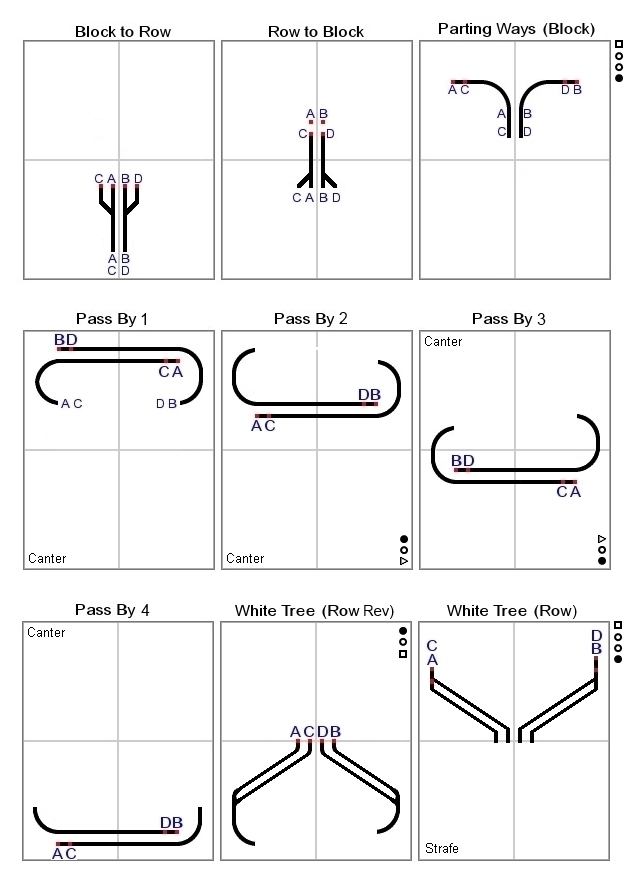 Novice Team – First Routine – Page 2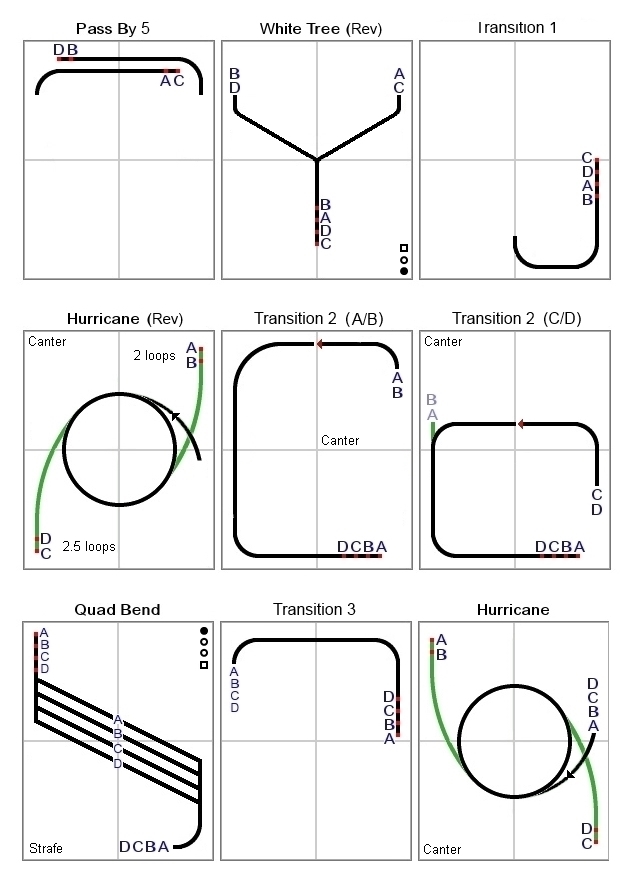 Novice Team – First Routine – Page 3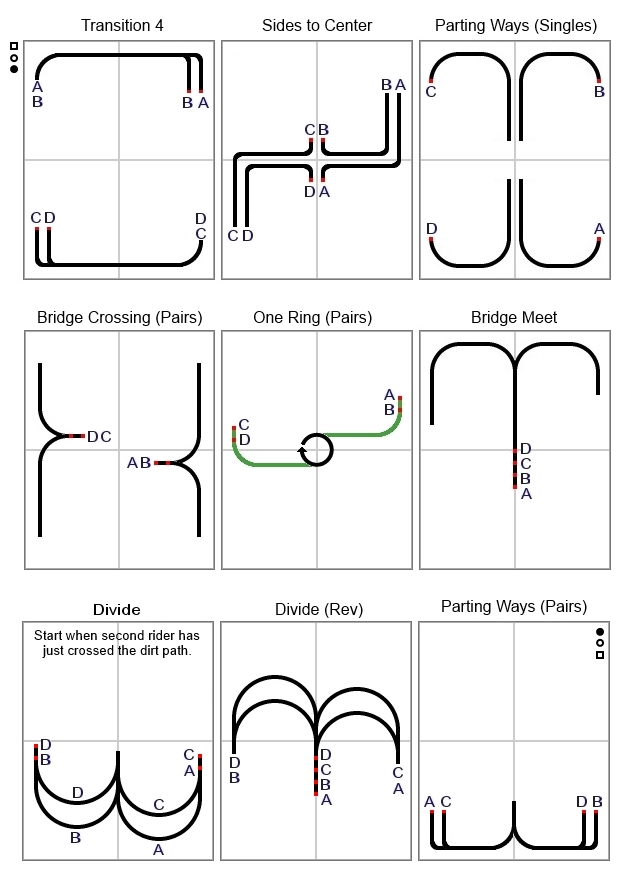 Novice Team – First Routine – Page 4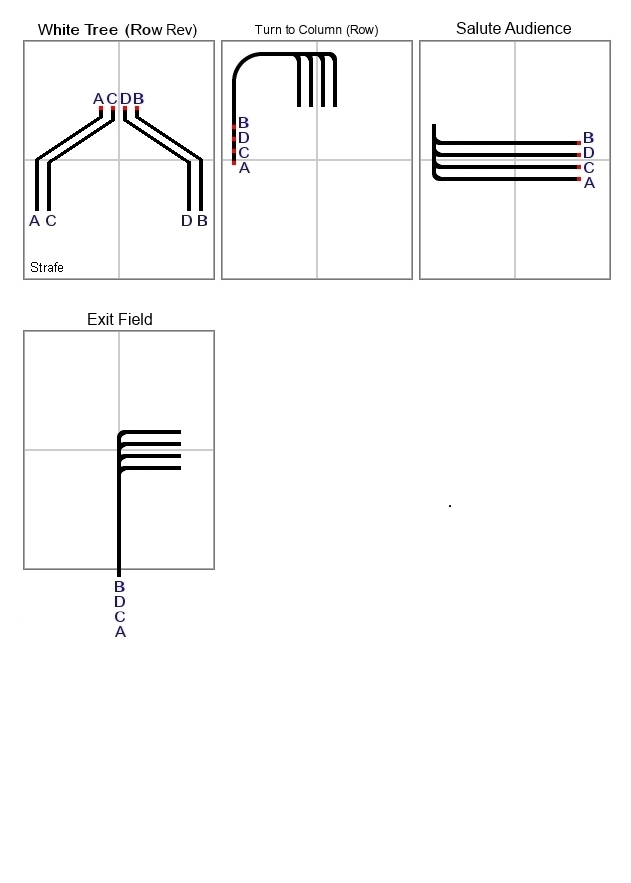 